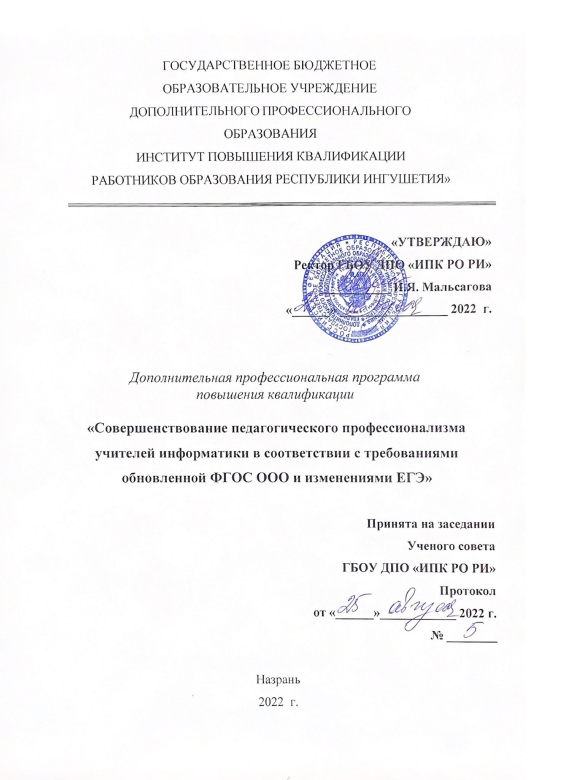 ПОЯСНИТЕЛЬНАЯ ЗАПИСКАПрограмма составлена на основе:Профессионального стандарта «Педагог (педагогическая деятельность в сфере дошкольного, начального общего, основного общего, среднего общего образования) (воспитатель, учитель)», приказа Минобрнауки России от 05.12.2014 г. № 1547 «Об утверждении показателей, характеризующих общие критерии оценки качества образовательной деятельности организаций, осуществляющих образовательную деятельность», Указ Президента РФ от 7 мая 2012 года № 599 «О мерах по реализации государственной политики в области образования и науки» Федерального закона 273-ФЗ «Об образовании в Российской Федерации» от 29.12.12 г.; Государственной программы РФ «Развитие образования» на 2013-2020 г.г., утвержденной постановлением Правительства РФ от 15.04.2014 г. № 295, приказа Минобрнауки России от 1 июля 2013 г. № 499 г. «Об утверждении Порядка организации и осуществления образовательной деятельности по дополнительным профессиональным программам», включает в себя требования национальной образовательной инициативы «Наша новая школа», «Комплекс мер модернизации общего образования» и других нормативных документов, регламентирующих независимую оценку качества образовательной деятельности в условиях реализации ФГОС общего образования.Актуальность программы «Совершенствование педагогического профессионализма учителей информатики в соответствии с требованиями ФГОС ООО» определяется современными требованиями к системе образования, закрепленными в Федеральном Законе № 273- ФЗ «Об образовании в Российской Федерации», ФГОС ООО и ФГОС СОО, квалификационными требованиями к педагогическим работникам (Прикам Минтруда России от 18.10.2013 № 544н «Об утверждении профессионального стандарта «Педагог (педагогическая деятельность в сфере дошкольного, начального общего, основного общего, среднего общего образования) (воспитатель, учитель)» (зарегистрировано в Минюсте России 06.12.2013 №30550), а также усилением внимания к вопросам качества российского образования: «… качество образования – комплексная характеристика образовательной деятельности и подготовки обучающегося, выражающая степень их соответствия федеральным государственным образовательным стандартам, образовательным стандартам, федеральным государственным требованиям и потребностям физического  или юридического лица, в интересах которого осуществляется образовательная деятельность, в том числе степень достижения планируемых результатов образовательной программы» (ФЗ № 273-ФЗ «Об образовании в Российской Федерации»).Цель программы: предоставить теоретические основы современных педагогических технологий, повысить квалификацию слушателей в вопросах развития профессиональной компетентности, педагогического мастерства и творчества, раскрыть психолого-педагогические аспекты обучения и воспитания, а также психологические особенности учащихся подросткового и юношеского возраста.Содержание программы соответствует актуальным приоритетам повышения квалификации педагогов в связи с результатами оценки качества образования и уровнем преподавания информатики в регионе. Оно направлено на профессиональное развитие учителя по четырем блокам профессиональных педагогических компетенций: предметному, методическому, психолого-педагогическому и коммуникативному.Программа предполагает систематизацию, углубление и обновление знаний слушателей по отдельным темам школьного курса информатики, которые вызывают наибольшие затруднения, как в теоретическом, так и в методическом аспектах.Профессиональные компетенции, которые должны приобрести/развить слушатели в результате обучения: - способность по проектированию и организации своей профессиональной деятельности в условиях реализации образовательных стандартов;- навыки планирования и организации научно-исследовательской и проектной деятельности в образовательном процессе; - навыки формирования УУД на основе содержания предмета с использованием современных образовательных технологий; - умение использовать современные УМК в образовательном процессе;- умение обеспечить реализацию нового содержания образования с использованием современных образовательных технологий, обеспечивающих системно-деятельностный подход в обучении информатики;- умение обеспечить качественную подготовку учащихся к итоговой государственной аттестации в форме сдачи ЕГЭ и ГИА на основе использования разнообразных образовательных ресурсов и технологий.Новая парадигма образования, реализуемая новыми стандартами, – это переход от школы информационно-трансляционной к школе деятельностной, формирующей у обучающихся компетенции самостоятельной навигации по освоенным предметным знаниям при решении конкретных личностно значимых задач. Формы занятий: лекции с использованием мультимедиа-презентаций, тренинги, практические занятия, семинары. В ходе занятий слушатели выполняют задания тестового и творческого характера, работают с учебными и нормативными документами, направленными на формирование умений применять полученные теоретические знания и на проверку усвоения учебного материала.Категория слушателей: педагогические работники общеобразовательных организаций, учителя информатики.Количество часов: 72 ч.Форма обучения: очно-заочнаяУЧЕБНЫЙ ПЛАНУчебно-тематический планСодержание тем  Входное тестирование (2 ч.)Современные нормативно-правовые основы образования РФ2.1 Образовательная политика на современном этапе. «Закон об образовании в РФ» (№ 273 – ФЗ от 29 декабря 2012 г.).2.2 Основные нормативно-правовые документы и подзаконные акты в области ФГОС ООО и ФГОС для обучающихся с ОВЗПрофессиональный стандарт современного педагога.3. Возрастная психология и педагогика (4 ч.)3.1 Психологическое обеспечение профессиональной деятельности педагога4. Трудные вопросы по информатике (Теория и практика современного урока информатики) (30 ч.) 4.1 Решение задач по Булевой алгебре4.2 Решение практико-ориентированных заданий.4.3 Решение заданий с применением таблицы Excel.4.4 Решение заданий передачи информации с помощью математических формул4.5 Решение заданий построение графов4.6 Анализ проведения оценочных процедур в РИ. Подготовка учащихся к итоговым испытаниям в контексте требований ФГОС.4.7 Система оценки достижения результатов освоения образовательной программы поинформатике5 Современный урок информатики в контексте ФГОС ООО5.1 Требования к современному экзамену КИТ 5.2 Дидактические основы применения технических средств обучения (создание презентаций для использования на интерактивной доске)5.3 Внеурочная деятельность учителя информатики в профильных классах5.4 Групповые формы работы учащихся на уроке информатики5.5 Использование технологии ТРКМ на уроках информатики5.6 Использование технологии ТРИЗ на уроках информатики5.7 Проектно-исследовательские технологии на уроках информатики6. Итоговая аттестация1. Психолого-педагогические аспекты введения ФГОС ООО4.1. Психологическая готовность учителя к инновационной деятельности в условиях реализации ФГОС ООО.Понятие психологического здоровья учителя. Основные характеристики психологического здоровья. Причины снижения уровня психического и физического здоровья педагогов. Напряженные ситуации педагогической деятельности. Причины возникновения конфликтов в социально-педагогическом процессе. Способы урегулирования конфликтов, используемые участниками педагогического процесса. Варианты предупреждения и урегулирования конфликтов в социально-педагогическом процессе.4.2. Психолого-педагогическое сопровождение различных категорий обучающихся.Психолого-педагогические особенности одаренных детей, детей-инвалидов и детей с ОВЗ, детей сирот и др. категорий. Инклюзивное образование в современном обществе: ценностно-смысловые, организационные и методологические основы. Деятельность по включению детей с ограниченными возможностями здоровья в образовательный процесс общеобразовательной школы. Минимизации рисков внедрения инклюзивного образования в условиях реализации ФГОС.Индивидуальные образовательные траектории в деятельности педагога. Особенности реализации индивидуального подхода в условиях массовой общеобразовательной школы. Психолого-педагогическое сопровождение детей с особыми образовательными потребностями в общеобразовательной школе. Проектирование индивидуального образовательного маршрута как средства компенсации трудностей в обучении и механизм реализации личностного потенциала ученика: интеллектуального, эмоционально-волевого, деятельностного, нравственно-духовного. Возможности использования индивидуальных образовательных траекторий в обучении одаренных детей. Программное обеспечение проектирования индивидуальных образовательных маршрутов в условиях ФГОС ООО.Коммуникативный модуль (6 ч.)5.1. Коммуникативные универсальные учебные действия.5.2. Формирование коммуникативно-речевых действий по передаче информации и отображению предметного содержания деятельности.5.3. Формирование коммуникативных универсальных учебных действий в ходе тренингов.5.4. Групповые игры во внеурочной деятельности школьников как контекст для формирования коммуникативных универсальных учебных действий.6.Самостоятельная работаЗадания для самостоятельной работы1.Разработать технологическую карту онлайн-курса. В структуре технологической карты необходимо предусмотреть возможность:   тщательного планирования каждого этапа деятельности;   максимально полного отражения последовательности всех осуществляемых действий и операций, приводящих к намеченному результату;   координации и синхронизации действий всех субъектов педагогической деятельности. Структура технологической карты должна включать:  название темы курса с указанием часов, отведенных на его изучение;  цель освоения содержания курса;  планируемые результаты;  основные понятия курса;  технологию изучения материала онлайн-курса (на каждом этапе работы определяется цель и прогнозируемый результат, даются практические задания на отработку материала и диагностические задания на проверку его понимания и усвоения);  контрольное задание на проверку достижения планируемых результатов. Требования к разработке технологической карты онлайн-курса:   соответствие представленной работы предложенной структуре;  использование учебных изданий, включенных в Федеральный перечень учебников на текущий год;   соответствие методов организации учебной деятельности учащихся целям и задачам онлайн-курса. Примерный план технологической карты дистанционного курса:
1. Автор курса; название курса
2. Целевая аудитория - для кого разработан ваш курс
3. Определите категорию вашего курса: учебный (какой предмет или предметная область), внеурочная деятельность (какое направление), подготовка к ЕГЭ или ГИА (предмет), дополнительное образование
4. Цель и  задачи обучения дистанционного  курса
5. Модули (темы),  которые содержит ваш курс: название модуля (темы), ожидаемый результат изучения модуля (темы), время на изучение модуля (темы) (примерное).Критерии оценивания работы Отметкой «отлично» оценивается работа, если представляет полную самостоятельно разработанную технологическую карту онлайн-курса. Технологическая карта должна соответствовать правилам оформления письменного текста. Отметка не снижается, если в разработке присутствуют одна-две несущественные неточности, не влияющие на уровень проектировочных умений конкретных педагогических разработок. Отметкой «хорошо» оценивается работа, если обнаруживается неполнота некоторых элементов, представленных в карте, но не оказывающая существенного влияние на работу в целом. Представленный материал позволяет судить о достаточном уровне сформированности у слушателя умения проектировать онлайн-курс. Отметкой «удовлетворительно» оценивается работа, если обнаруживаются одна-две ошибки по использованию понятийного аппарата, отсутствие логики в построении курса. Слушатель показывает репродуктивный уровень при разработке технологической карты.  Отметкой «неудовлетворительно» оценивается работа, если обнаруживаются не соответствия при проектировании онлайн-курса, этапы не соответствуют заявленному типу, не раскрыты планируемые результаты. Низкий уровень сформированности умения проектировать онлайн-курс не позволяет учителю самостоятельно подготовить качественный проект.  Требования к разработке технологической карты онлайн-курса: 1. Четкое и однозначное определение целей и задач онлайн-курса с учетом специфики (например, «взрослые») и возможностей обучаемых.  2. Оптимизация содержания с учетом социальных и личностных потребностей обучаемых.  3. Обеспечение условий для полноценной учебной деятельности (мотивация, учебная ситуация, рефлексия).  4. Внедрение новейших педагогических технологий.  5. Целесообразное использование разнообразных видов, форм и методов совместной деятельности.  6. Сочетание различных форм коллективной деятельности и самостоятельной работы обучающихся 7. Обеспечение оперативной обратной связи, действенного контроля и управления.  8. Использование новейших достижений науки, передовой педагогической практики при проектировании и реализации онлайн-курса.  Требования к оформлению технологической карты онлайн-курса: Титульный лист содержит:   тему учебного онлайн-курса;  сведения об авторах: фамилия, имя, отчество (по паспорту), должность, место работы (полностью). Оформление текстовых материалов:   текст выполняется в программе Microsoft Office Word;   документ сохраняется с расширением .doc, .docx, .rtf;   лист формата А4;   размер и шрифт текста – 14 «Times New Roman»;   межстрочный интервал – 1,0; поля: верхнее, нижнее – 2 см., левое – 2,5 см., правое – 1,5 см;   рисунки должны быть чёткими и сгруппированными;  названия и номера рисунков должны быть указаны под рисунками;   названия и номера таблиц – над таблицами. Демонстрационные материалы (например, презентации) составляются в соответствии с ГОСТ.2. Написать рефератПримерные темы:1. Исследование эмоционально-ценностного отношения школьников к учению. 2. Формирование эмоционально-ценностного отношения учащихся к живой природе в процессе обучения информатики на примере различных разделов. 3. Методика формирования эмоционально-ценностного отношения обучающихся к природе. 4. Воспитание эмоционально-ценностного отношения к природе родного края у подростков. 5. Формирование эмоционально-ценностных отношений учащихся при изучении информатики средствами ИКТ. 6. Особенности применения активных методов и форм обучения общей информатики. 7. Средства наглядности в информатики. 8. Наглядные пособия по информатики. 9. Натуральные наглядные пособия. 10. Эволюция методов обучения, их классификация. 11. Школьный учебно-опытный участок. 12. Научно-методическое портфолио педагога как условие его профессионального становления. 13. Методическое портфолио будущего учителя. Общими требованиями к работе являются: • четкость и логическая последовательность изложения материала; • убедительность аргументации; • корректность формулировки задач и выводов; • краткость и точность формулировок, исключающих возможность неоднозначность толкования; • конкретность изложения результатов работы; • обоснованность рекомендаций и предложений. Объем – 20-25 страниц. Содержание структурирует текст и отражает логику изложения. В содержании указываются названия всех разделов и подразделов работы с номером страницы, с которой они начинаются. Библиографический список составляется в алфавитном порядке и помещается после выводов в исследовательской работе. Первыми в списке приводятся нормативно-правовые акты, далее следуют источники на русском языке, затем – иностранные. В список не включаются те источники, которые не использованы автором и на которые нет ссылок в основном тексте. Следует ссылаться только на те статьи и монографии, с которыми автор лично ознакомился. В противном случае приводится ссылка на источник, из которого она взята, например, на реферативный журнал. Следует обратить внимание на единообразие оформления ссылок. Список оформляется на отдельной странице и имеет заголовок ЛИТЕРАТУРА. Общий перечень цитируемых источников должен быть не менее 20, включая отечественные и зарубежные источники.3.Смоделировать план проведения внеклассного занятия на тему: «Персональный компьютер».Требования общего характера, предъявляемые к конспекту занятия, в котором должны быть отражены:цели, задачи, методы и приемы воспитания ребенка в границах темы занятия;учебные цели и задачи, расширяющие тему базовой программы;образцы заданий, вопросов, изделий, наглядного материала;ведущие виды деятельности участников занятия;структура занятия и обоснование последовательности его этапов;содержание деятельности педагога, детей на каждом этапе занятия;мотивация деятельности детей на каждом этапе занятия;формы и способы взаимодействия с детьми, общение;диагностика (определение) начального уровня знаний детей, развиваемых в ходе занятия;приемы управления вниманием, активизация детей;типичные затруднения детей, причины и необходимые действия педагога для их ликвидации;образцы корректирующих упражнении;приемы работы с вспомогательной литературой, пособиями,дополнительным материалом;диагностика результатов занятия, подведение итогов.4.Выявить роль ИКТ в обучении информатики. Описать формы учебной деятельности, который можно организовать на учебно-опытном участке.Итоговое тестирование (2 ч.)Список литературы:Беляева Т. М., Кудинов А. Т., Пальянова Н. В. Правовая информатика. Учебник и практикум для прикладного бакалавриата / ред. Чубукова С. Г. М.: Юрайт, 2019. 314 с.Гасумова С. Е. Социальная информатика. Учебник и практикум для вузов. М.: Юрайт, 2019. 284 с.Гилярова М. Г. Информатика для медицинских колледжей. Учебник. М.: Феникс, 2018. 528 с.Грошев А. С., Закляков П. В. Информатика. Учебник. М.: ДМК Пресс, 2019. 674 с.Далингер В. А., Симонженков С. Д. Информатика и математика. Решение уравнений и оптимизация в Mathcad и Maple. Учебник и практикум для вузов. М.: Юрайт, 2019. 156 с.Информатика для экономистов. Учебник для бакалавриата и специалитета / ред. Поляков В. П. М.: Юрайт, 2019. 524 с.Информатика для экономистов. Учебник для СПО / ред. Поляков В. П. М.: Юрайт, 2019. 524 с.Набиуллина С.Н. Информатика и ИКТ. Курс лекций. М.: Лань, 2019. 72 с.Новожилов О. П. Информатика. Учебник. М.: Юрайт, 2014. 620 с.Попов А. М., Сотников В. Н., Нагаева Е. И. Информатика и математика для юристов. Учебник / ред. Попов А. М. М.: Юрайт, 2014. 512 с.Правовая информатика. Учебник и практикум / ред. Элькин В. Д. М.: Юрайт, 2014. 402 с.Софронова Н. В., Бельчусов А. А. Теория и методика обучения информатике. Учебное пособие. М.: Юрайт, 2020. 402 с.Трофимов В. В. Информатика. Учебник для академического бакалавриата. В 2-х томах. Том 2. М.: Юрайт, 2019. 406 с.Филимонова Е. В. Информатика и информационные технологии в профессиональной деятельности. Учебник. М.: Юстиция, 2019. 216 с.Хлебников А. А. Информатика. Учебник. М.: Феникс, 2017. 448 с.Цацкина Е. П., Царегородцев А. В. Информатика и методы математического анализа. Учебно-методическое пособие. В 2 частях. Часть 1. Информатика. М.: Проспект, 2019. 96 с.Шмелева А. Г., Ладынин А. И. Информатика. Информационные технологии в профессиональной деятельности: Microsoft Word. Microsoft Excel: теория и применение для решения профессиональных задач. М.: ЛЕНАНД, 2020. 304 сБазы данных, информационно-справочные и поисковые системы:1. Научная электронная библиотека. [Эл. ресурс]. Режим доступа: elibrary.ru.2. Научная библиотека РГУ имени С.А. Есенина [Эл. ресурс]. Режим доступа:http://library.rsu.edu.ru. В числе других информационных ресурсов, которыми располагает сайт, на нем можно найти статьи из тех журналов, которые выписывает Научнаябиблиотека РГУ имени С. А. Есенина. (дата обращения 01.12.2017)3. Электронная библиотека «КнигаФонд». [Эл. ресурс]. Режим доступа:http://www.knigafund.ru. Сайт включает литературу, соответствующую современнымтребованиям и стандартам обучения. (дата обращения 01.12.2017)4. Википедия — свободная энциклопедия. [Эл. ресурс]. Режим доступа:http://ru.wikipedia.org Сайт включает расшифровку терминов и понятий. (дата обращения 01.12.2017)5. [Эл. ресурс]. Режим доступа: http://metodisty.ru/m/groups/files/biologiya?cat=218 – библиотека по информатики и ее преподаванию, в т.ч. статьи по методике преподавания информатики, материалы к урокам информатики и др. (на сайте «Методисты») (дата обращения 01.12.2017)№Наименование модулей программыВсего часовВ том числеВ том числеФорма контроля№Наименование модулей программыВсего часовЛекцииПрактикаФорма контроля1Входная диагностика педагогических работников образовательных организаций в рамках письма Минобрнауки РФ от 27.12.17г № 08-27-39 «О модернизации системы ДПО в РФ».22тестирование2Современные нормативно-правовые основы образования РФ663Возрастная психология и педагогика422тестирование4Трудные вопросы по информатике (Теория и практика современного урока информатики)5822365Итоговая аттестация22тестированиеИтого723042№Наименование модулей, тем занятийВсего часовВ том числеВ том числеФорма контроля№Наименование модулей, тем занятийВсего часовлекциипрактикаФорма контроля1Входная диагностика педагогических работников образовательных организаций в рамках письма Минобрнауки РФ от 27.12.17г № 08-27-39 «О модернизации системы ДПО в РФ».22тестирование2Современные нормативно-правовые основы образования РФ662.1Образовательная политика на современном этапе. «Закон об образовании в РФ» (№ 273 – ФЗ от 29декабря 2012 г.)222.2Основные нормативно-правовые документы и подзаконные акты в области ФГОС ООО и ФГОС для обучающихся с ОВЗ222.3Профессиональный стандарт современного педагога223Возрастная психология и педагогика422тестирование3.1Психологическое обеспечение профессиональной деятельности педагога4224Трудные вопросы по информатике и ИКТ ЕГЭ 2021 (Теория и практика современного урока информатики)308224.1Задание №1Бывший третий номер. 224.2Задание №2Осталось без изменений - задание на алгебру логики.Задание №15Старый №18. Задача на алгебру логики.444.3Задание №3Бывший №4. Задача на работу с базами данных.224.4Задание №4Стандартный бывший пятый. Задача на кодирование информации.Задание №7Это старый №9. В данном случае задача на кодирование графической информации.Задание №11старый №13. Задание на количество информации.Задание №14Это старый №16. Операции в позиционных системах счисления. Разбор этого задания смотрите в статье444.5Задание №5Это старый №6, задача на алгоритмы.224.6Задание №6Это бывший восьмой номер. Задача на понимание того как работают циклы.Задание№22Предыдущий двадцатый. Программирование. Циклы.Задание№23№22 из прошлого формата. Динамическое программирование.Задание№24Задание новое. Программирование. Работа с текстовым файлом.Задание№25Новое задание на программирование.10464.7Задание №8Бывший №10, задача на комбинаторику.444.8Задание №9Задание на работу с электронными таблицами. Новый тип задания.Задание№18Работа с таблицами, задание новое.664.9Задание №10Новая задача на информационный поиск.664.10Задание №12Старое задание №14. Выполнение алгоритмов для исполнителя.224.11Задание №13Бывший пятнадцатый номер. Количество путей в графе.224.12Задание №16Рекурсия. Как старый №11. Раньше мы считали все в ручную, сейчас же логичнее писать программу.Задание №17Пишем программу с циклом. Похоже на бывшее 25Задание№27Задание старое, раньше мы его делали вручную, сейчас его делать будет проще.4224.13Задание№19Бывшее задание №26, разделили на три части, теперь это задания 19, 20, 21. Теория игр.Задание№20Теория игр.Задание№21Теория игр.4224.14Задание№26Тоже задание новое.224.15Анализ проведения оценочных процедур в РИ. Подготовка учащихся к итоговым испытаниям в контексте требований ФГОС.4225Итоговая аттестация22тестированиеИтого723438